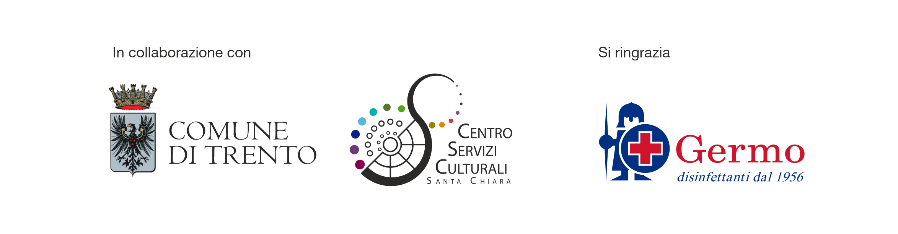 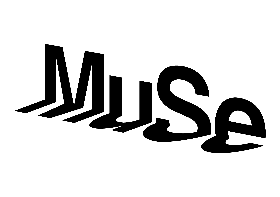 LIBRI PER CURIOSI DI NATURAUn ciclo di incontri nel giardino del museo, per bambini dai 6 anni in su, con protagonisti alcuni fra i libri del catalogo "Leggere la Scienza" curato dalla Biblioteca Comunale di Trento. Un esperto MUSE e un bibliotecario leggeranno alcuni spezzoni del libro e ne approfondiranno i temi affrontati con i piccoli spettatori.Evento realizzato in collaborazione con la Biblioteca Comunale di Trento  
Evento gratuito su prenotazione. Gli appuntamenti verranno trasmessi anche in diretta streaming sul canale YouTube MUSEIn caso di maltempo l'evento si terrà all'interno del museo con un numero ridotto di partecipanti e trasmesso in diretta streaming. Eventuali modifiche alla programmazione verranno comunicate il giorno stesso dell'evento attraverso i canali online del museo.PROGRAMMA
Tutti gli appuntamenti sono alle 18
Martedì 29 giugno 2021Scheletri: gli animali come non si sono mai vistidi Florence Guiraud, Rizzoli 2016con Alex Fontana, archeozoologo MUSE e Milena Bassoli, bibliotecaria

Martedì 6 luglio 2021Animali musicistidi Predro Alcalde, Ed. IdeeAli 2018con Davide Dalpiaz, esperto multimedia MUSE e Milena Bassoli, bibliotecaria 
Martedì 13 luglio 2021Curiosa Naturadi Florence Guiraud, Ed. L’Ippocampo 2017con Chiara Fedrigotti, ecologa MUSE e Antonella Montedoro, bibliotecaria  
Martedì 20 luglio 2021Migrazioni: gli incredibili viaggi degli animalidi M. Unwin e J. Desmond, Editoriale Scienza 2018con Karol Tabarelli De Fatis, naturalista MUSE e Antonella Montedoro, bibliotecaria